БОЙОРОК                                                         	                                    распоряжение28 май 2018 й                                                  № 14                                                  28 мая 2018 гИвановка аулы                                                                                                          с.ИвановкаОб изменении штатного расписания Администрации сельского поселения Ивановский сельсовет муниципального района Хайбуллинский  район Республики Башкортостан	На основании постановления Правительства Республики Башкортостан от 28.05.2018 г. № 234 «О внесении изменений в нормативы формирования расходов на оплату труда в органах местного самоуправления в Республике Башкортостан» 1. Изменить с 01 мая 2018 года штатное расписание Администрации сельского поселения Ивановский сельсовет муниципального района Хайбуллинский  район Республики Башкортостан (приложение 1).2. Изменить с 01 мая 2018 года штатное расписание специалиста по воинскому учету Администрации сельского поселения Ивановский сельсовет муниципального района Хайбуллинский  район Республики Башкортостан (приложение 2).3. Контроль за исполнением настоящего решения возложить на управляющего делами Ильбакову Н.К.Глава сельского поселения                                 О.А.Андреев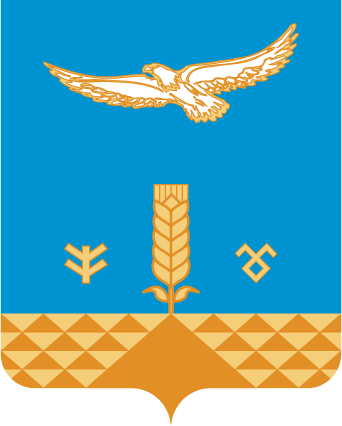 Башкортостан РеспубликаhыХәйбулла районымуниципаль районыИвановка ауыл советыауыл биләмәһе хакимиәтеАдминистрациясельскогопоселения Ивановский сельсоветмуниципального районаХайбуллинский район Республики Башкортостан